范围本文件规定了车载卫星定位系统的技术要求和试验方法。本文件适用于车载卫星定位系统。规范性引用文件GB/T 18655-2018 车辆、船和内燃机无线电骚扰特性用于保护车载接收机的限值和测量方法GB/T 19951-2019 道路车辆电气/电子部件对静电放电抗扰性的试验方法GB/T 21437.2-2008道路车辆由传导和耦合引起的电骚扰第2部分：沿电源线的电瞬态传导GB/T 21437.3-2012道路车辆由传导和耦合引起的电骚扰第3部分：除电源线外的导线通过容性和感性耦合的电瞬态发射GB/T 28046.1-2011 道路车辆电气及电子设备的环境条件和试验第1部分：一般规定GB/T 28046.2-2019 道路车辆电气及电子设备的环境条件和试验第2部分：电气负荷GB/T 28046.3-2011 道路车辆电气及电子设备的环境条件和试验第3部分：机械负荷GB/T 28046.4-2011 道路车辆电气及电子设备的环境条件和试验第4部分：气候负荷GB/T 28046.5-2013 道路车辆电气及电子设备的环境条件和试验第5部分：化学负荷GB 34660-2017 道路车辆电磁兼容性要求和试验方法术语和定义车载卫星定位系统 on-board satellite positioning system安装在车辆上，利用人造地球卫星发射的无线电信号进行定位和授时的系统。定位精度 positioningaccuracy车载卫星定位系统输出的位置与真实位置之差的统计值。测速精度 velocity accuracy车载卫星定位系统输出的速度与真实速度之差的统计值。授时精度 timing accuracy车载卫星定位系统输出的时间与协调世界时（UTC）之差的统计值。冷启动首次定位时间 cold start time to first fix车载卫星定位系统在星历、历书、概略时间和概略位置未知的状态下，从开始接收卫星信号到首次正常定位所需的时间。热启动首次定位时间 hot start time to first fix车载卫星定位系统在星历、历书、概略时间和概略位置已知的状态下，从开始接收卫星信号到首次正常定位所需的时间。重捕获时间 reacquisition time车载卫星定位系统在接收的卫星信号短时失锁后，从信号恢复到重新捕获卫星信号所需的时间。捕获灵敏度 acquisition sensitivity车载卫星定位系统在冷启动条件下，捕获卫星信号并正常定位所需的最低信号功率电平。重捕获灵敏度 reacquisition sensitivity车载卫星定位系统在接收的卫星信号短时失锁后，重新捕获卫星信号并正常定位所需的最低信号功率电平。跟踪灵敏度 tracking sensitivity车载卫星定位系统在正常定位后，能够继续保持对卫星信号的跟踪和定位所需的最低信号功率电平。缩略语下列缩略语适用于本文件。CEP：圆概率误差（Circular Error Probable）HDOP:水平精度因子(Horizontal Dilution Of Precision)PDOP: 位置精度因子(Positional Dilution Of Precision)GPS: 全球定位系统(Global Positioning System)BDS:北斗卫星导航系统(Beidou Navigation Satellite System)Galileo:伽利略卫星导航系统(Galileo Navigation Satellite System)GLONASS:格洛纳斯卫星导航系统(GLObalNAvigation Satellite System)GNSS:全球卫星导航系统(Global Navigation Satellite System)NMEA: 美国国家船舶电子协会 (National Marine Electronics Association)技术要求功能一致性要求输出要求按照6.3.1进行试验，车载卫星定位系统的输出应满足如下要求：应遵循附录A输出GGA，RMC，VTG，GSV和GSA报文。GGA,RMC，VTG和GSA输出信息中的有效性标识和模式指示应能指示定位和授时信息的有效性。在车载卫星定位系统无法定位或授时的情况下，GGA,RMC,VTG和GSA输出信息中的有效性标识和模式指示应为无效。报文输出更新率应不低于1Hz。支持卫星信号一致性要求按照6.3.2进行试验，车载卫星定位系统应具备同时接收包含BDS、GPS在内的多系统卫星信号能力。GSV语句中应遵守附录A规定的格式输出接收到的以上系统卫星信息。GSA给出实际参与定位和授时解算的卫星。车载卫星定位系统应选择信号质量更优的卫星进行定位、授时解算。接收独立北斗信号工作能力要求开阔天空场景按照6.3.3.1.1，6.3.3.2.1，6.3.3.3.1，6.3.3.4，6.3.3.5，6.3.3.6和6.3.3.7.1进行试验，车载卫星定位系统应具备仅接收北斗公开服务信号实现定位和授时的能力。与接收多系统信号进行定位和授时相比，其性能保持稳定。城市峡谷场景按照6.3.3.1.2, 6.3.3.2.2, 6.3.3.3.2和6.3.3.7.2进行试验，车载卫星定位系统应具备仅接收北斗公开服务信号实现定位和授时的能力，与接收多系统信号进行定位和授时相比，其性能保持稳定。性能要求精度静态定位精度开阔天空场景按照6.4.1.1.1进行试验，车载卫星定位系统水平定位精度应优于2m（CEP95），垂直定位精度应优于4m（CEP95）。城市峡谷场景按照6.4.1.1.2进行试验，车载卫星定位系统水平定位精度应优于10m（CEP95），垂直定位精度应优于15m（CEP95）。动态定位精度开阔天空场景按照6.4.1.2.1进行试验，车载卫星定位系统水平定位精度应优于2m（CEP95），垂直定位精度应优于4m（CEP95）。城市峡谷场景按照6.4.1.2.2进行试验，车载卫星定位系统水平定位精度应优于10m（CEP95），垂直定位精度应优于15m（CEP95）。测速精度开阔天空场景按照6.4.1.3.1进行试验，车载卫星定位系统测速精度应优于0.2m/s（CEP95）。城市峡谷场景按照6.4.1.3.2进行试验，车载卫星定位系统测速精度应优于0.5m/s（CEP95）。首次定位时间冷启动首次定位时间按照6.4.2.1进行试验，车载卫星定位系统冷启动首次定位时间应不超过60s。热启动首次定位时间按照6.4.2.2进行试验，车载卫星定位系统热启动首次定位时间应不超过5s。重捕获时间按照6.4.3进行试验，车载卫星定位系统重捕获时间应不超过5s。灵敏度捕获灵敏度按照6.4.4.1进行试验，车载卫星定位系统捕获灵敏度应优于-140dBm。重捕获灵敏度按照6.4.4.2进行试验，车载卫星定位系统重捕获灵敏度应优于-145dBm。跟踪灵敏度按照6.4.4.3进行试验，车载卫星定位系统跟踪灵敏度应优于-150dBm。授时性能开阔天空场景按照6.4.5.1进行试验，车载卫星定位系统输出的GGA中UTC时间分辨力应优于0.01s。若车载卫星定位系统具备1pps信息输出能力，则授时精度应优于250ns（CEP95）。城市峡谷场景按照6.4.5.2进行试验，车载卫星定位系统输出的GGA中UTC时间分辨力应优于0.01s。若车载卫星定位系统具备1pps信息输出能力，则授时精度应优于250ns（CEP95）。环境要求电气性能直流供电电压车载卫星定位系统的直流供电电压范围见表1，在USmin～USmax范围内，按照6.5.1.1进行试验，试验中和试验后，车载卫星定位系统输出的位置、速度和时间应满足5.2.1.2.2，5.2.1.3.2和5.2.5.2的要求。直流供电电压范围过电压（Tmax-20℃）条件按照6.5.1.2.1进行试验，试验中和试验后，车载卫星定位系统输出的位置、速度和时间应满足5.2.1.2.2，5.2.1.3.2和5.2.5.2的要求。对于有过压保护功能的系统，试验中功能由供需双方协商确定。室温条件下按照6.5.1.2.2进行试验，试验中和试验后，车载卫星定位系统输出的位置、速度和时间应满足5.2.1.2.2，5.2.1.3.2和5.2.5.2的要求。对于有过压保护功能的系统，试验中功能由供需双方协商确定。叠加交流电压按照6.5.1.3进行试验，试验中和试验后，车载卫星定位系统输出的位置、速度和时间应满足5.2.1.2.2，5.2.1.3.2和5.2.5.2的要求。供电电压缓降和缓升按照6.5.1.4进行试验，试验后，车载卫星定位系统输出的位置、速度和时间应满足5.2.1.2.2，5.2.1.3.2和5.2.5.2的要求。供电电压瞬态变化电压瞬时下降按照6.5.1.5.1进行试验，试验中和试验后，车载卫星定位系统输出的位置、速度和时间应满足5.2.1.2.2，5.2.1.3.2和5.2.5.2的要求。对电压骤降的复位性能按照6.5.1.5.2进行试验，试验中电压恢复到USmin时应具备定位、授时功能；试验后，车载卫星定位系统输出的位置、速度和时间应满足5.2.1.2.2，5.2.1.3.2和5.2.5.2的要求。启动特性按照6.5.1.5.3进行试验，试验后，车载卫星定位系统输出的位置、速度和时间应满足5.2.1.2.2，5.2.1.3.2和5.2.5.2的要求。抛负载按照6.5.1.5.4进行试验，试验后，车载卫星定位系统输出的位置、速度和时间应满足5.2.1.2.2，5.2.1.3.2和5.2.5.2的要求。反向电压按照6.5.1.6进行试验，试验后，车载卫星定位系统输出的位置、速度和时间应满足5.2.1.2.2，5.2.1.3.2和5.2.5.2的要求。参考接地和供电偏移按照6.5.1.7进行试验，试验中和试验后，车载卫星定位系统输出的位置、速度和时间应满足5.2.1.2.2，5.2.1.3.2和5.2.5.2的要求。开路单线开路按照6.5.1.8.1进行试验，试验后，车载卫星定位系统输出的位置、速度和时间应满足5.2.1.2.2，5.2.1.3.2和5.2.5.2的要求。多线开路按照6.5.1.8.2进行试验，试验后，车载卫星定位系统输出的位置、速度和时间应满足5.2.1.2.2，5.2.1.3.2和5.2.5.2的要求。短路保护按照6.5.1.9进行试验，试验后，车载卫星定位系统输出的位置、速度和时间应满足5.2.1.2.2，5.2.1.3.2和5.2.5.2的要求。绝缘电阻按照6.5.1.10进行试验，车载卫星定位系统的绝缘电阻应大于10MΩ，试验后，车载卫星定位系统输出的位置、速度和时间应满足5.2.1.2.2，5.2.1.3.2和5.2.5.2的要求。电磁兼容性无线电骚扰特性传导发射按照6.5.2.1.1进行试验，车载卫星定位系统应符合GB/T 18655-2018中表5和表6等级3的要求。辐射发射按照6.5.2.1.2进行试验，车载卫星定位系统应符合GB/T 18655-2018中表7等级3的要求。对由传导和耦合引起的电骚扰抗扰试验沿电源线的电瞬态传导抗扰按照6.5.2.2.1进行试验，抗扰试验等级和试验要求应符合表2的规定。沿电源线瞬态传导的抗扰性能除电源线外的导线通过容性耦合的电瞬态抗扰按照6.5.2.2.2进行试验，试验中和试验后，车载卫星定位系统输出的位置、速度和时间应满足5.2.1.2.2，5.2.1.3.2和5.2.5.2的要求。对电磁辐射的抗扰按照6.5.2.3进行试验，试验中和试验后，车载卫星定位系统输出的位置、速度和时间应满足5.2.1.2.2，5.2.1.3.2和5.2.5.2的要求。对静电放电产生的电骚扰抗扰车载卫星定位系统不通电按照6.5.2.4.1进行试验，试验后，车载卫星定位系统输出的位置、速度和时间应满足5.2.1.2.2，5.2.1.3.2和5.2.5.2的要求。车载卫星定位系统通电按照6.5.2.4.2进行试验，试验中和试验后，车载卫星定位系统输出的位置、速度和时间应满足5.2.1.2.2，5.2.1.3.2和5.2.5.2的要求。机械性能机械振动按照6.5.3.1进行试验，试验中和试验后，不允许损坏，车载卫星定位系统输出的位置、速度和时间应满足5.2.1.2.2，5.2.1.3.2和5.2.5.2的要求。机械冲击按照6.5.3.2进行试验，试验后，不允许损坏，车载卫星定位系统输出的位置、速度和时间应满足5.2.1.2.2，5.2.1.3.2和5.2.5.2的要求。自由跌落按照6.5.3.3进行试验，试验后，不允许有隐形损坏，在不影响DUT性能的情况下允许外壳有微小损坏，车载卫星定位系统输出的位置、速度和时间应满足5.2.1.2.2，5.2.1.3.2和5.2.5.2的要求。线束拉脱力有线束的系统，按照6.5.3.4进行试验，试验后不应有损伤、线束断裂、端子脱落等现象，车载卫星定位系统输出的位置、速度和时间应满足5.2.1.2.2，5.2.1.3.2和5.2.5.2的要求。环境耐候性温湿度范围车载卫星定位系统的贮存环境温湿度范围和工作环境温湿度范围应符合表3的规定。温湿度范围低温贮存按照6.5.4.1进行试验，试验后，不允许损坏，车载卫星定位系统输出的位置、速度和时间应满足5.2.1.2.2，5.2.1.3.2和5.2.5.2的要求。低温工作按照6.5.4.2进行试验，试验中和试验后，不允许损坏，车载卫星定位系统输出的位置、速度和时间应满足5.2.1.2.2，5.2.1.3.2和5.2.5.2的要求。高温贮存按照6.5.4.3进行试验，试验后，不允许损坏，车载卫星定位系统输出的位置、速度和时间应满足5.2.1.2.2，5.2.1.3.2和5.2.5.2的要求。高温工作按照6.5.4.4.进行试验，试验中和试验后，不允许损坏，车载卫星定位系统输出的位置、速度和时间应满足5.2.1.2.2，5.2.1.3.2和5.2.5.2的要求。温度梯度按照6.5.4.5进行试验，试验中和试验后，不允许损坏，车载卫星定位系统输出的位置、速度和时间应满足5.2.1.2.2，5.2.1.3.2和5.2.5.2的要求。规定变化率的温度循环按照6.5.4.6进行试验，试验中和试验后,不允许损坏，车载卫星定位系统输出的位置、速度和时间应满足5.2.1.2.2，5.2.1.3.2和5.2.5.2的要求。规定转换时间的温度快速变化按照6.5.4.7进行试验，试验后，不允许损坏，车载卫星定位系统输出的位置、速度和时间应满足5.2.1.2.2，5.2.1.3.2和5.2.5.2的要求。湿热循环按照6.5.4.8进行试验，试验中和试验后，不允许损坏，车载卫星定位系统输出的位置、速度和时间应满足5.2.1.2.2，5.2.1.3.2和5.2.5.2的要求。稳态湿热按照6.5.4.9进行试验，不允许损坏，且试验中最后1h和试验后，车载卫星定位系统输出的位置、速度和时间应满足5.2.1.2.2，5.2.1.3.2和5.2.5.2的要求。太阳光辐射安装在乘客舱内太阳直射处的车载卫星定位系统，按照6.5.4.10进行试验，试验后，表面不得有脱落、龟裂、起泡等现象。安装在乘客舱内非太阳直射处的车载卫星定位系统不作要求。防尘防水性能按照6.5.4.11进行试验，安装于乘客舱内的车载卫星定位系统其防护等级应符合GB/T 30038-2013中IP5K0的规定，试验后，车载卫星定位系统输出的位置、速度和时间应满足5.2.1.2.2，5.2.1.3.2和5.2.5.2的要求。化学负荷按照6.5.5进行试验，试验后，表面不应有起泡、龟裂、脱落、锈蚀，标志和标签应保持清晰可见，车载卫星定位系统输出的位置、速度和时间应满足5.2.1.2.2，5.2.1.3.2和5.2.5.2的要求。耐久性要求耐久性要求参见G.2。试验方法试验条件试验环境条件如无其他规定，试验环境条件应符合表4的规定。试验环境条件试验电压条件如无其他规定，试验电压条件应符合表5的规定。试验电压条件单位为伏试验连接一般要求定位按照图1示意图进行试验连接，试验环境应尽量避免存在同频或邻频干扰。定位试验连接示意图授时按照图2示意图进行试验连接，保证DUT与测试系统1PPS连接线缆长度，与卫星信号模拟器到测试系统1PPS连接线缆长度相同，或对线缆时间延迟进行标定。试验环境应尽量避免存在同频或邻频干扰。授时试验连接示意图试验设备卫星信号模拟器覆盖频段及信号种类要求卫星信号模拟器产生的信号应具有与卫星信号相同的特性，在正常动态星座下，应能产生几何位置良好（PDOP≤2.5）的卫星信号，经纬度连续变化。数学仿真功能要求数学仿真功能应能完成星座仿真、大气传播仿真、用户轨迹仿真。具体包括：a） 星座仿真：应能完成单卫星星座及混合卫星星座的仿真。b） 大气传播仿真：应能完成电离层延迟仿真和对流层延迟仿真。c） 用户轨迹仿真：应能仿真静态、动态运动轨迹。原子钟原子钟作为标准时间频率提供装置，应至少具备输出10MHz信号的能力，频率稳定性优于2×10-11。功能一致性试验输出根据附录B使车载卫星定位系统处于冷启动状态。卫星信号模拟器按C.1.1和表C.2运行开阔天空动态试验场景。当车载卫星定位系统首次连续10次输出三维定位误差不超过100M的定位数据时，检查其输出的NMEA信息及更新率。在车载卫星定位系统实现正常动态定位的情况下，减少可视卫星的数量至2颗，检查GGA,VTG，GSA和RMC输出的有效性标识或模式指示位。支持卫星信号一致性根据附录B使车载卫星定位系统处于冷启动状态。卫星信号模拟器按C.1.1和表C.2运行开阔天空动态试验场景。当车载卫星定位系统首次连续10次输出三维定位误差不超过100m的定位数据时，检查其输出的GSV和GSA信息。接收独立北斗信号工作独立北斗静态定位精度开阔天空场景根据附录B使车载卫星定位系统处于冷启动状态。卫星信号模拟器按C.1.1和表C.3运行开阔天空独立北斗静态试验场景。以卫星信号模拟器仿真的位置作为标准位置，将车载卫星定位系统输出的定位数据与标准位置进行比较，根据附录D计算定位精度。城市峡谷场景根据附录B使车载卫星定位系统处于冷启动状态。卫星信号模拟器按C.1.2和表C.3运行城市峡谷独立北斗静态试验场景。以卫星信号模拟器仿真的位置作为标准位置，将车载卫星定位系统输出的定位数据与标准位置进行比较，根据附录D计算定位精度。独立北斗动态定位精度开阔天空场景根据附录B使车载卫星定位系统处于冷启动状态。卫星信号模拟器按C.1.1和表C.4运行开阔天空独立北斗动态试验场景。以卫星信号模拟器仿真的位置作为标准位置，将车载卫星定位系统输出的定位数据与标准位置进行比较，根据附录D计算定位精度。城市峡谷场景根据附录B使车载卫星定位系统处于冷启动状态。卫星信号模拟器按C.1.2和表C.4运行城市峡谷独立北斗动态试验场景。以卫星信号模拟器仿真的位置作为标准位置，将车载卫星定位系统输出的定位数据与标准位置进行比较，根据附录D计算定位精度。独立北斗测速精度开阔天空场景根据附录B使车载卫星定位系统处于冷启动状态。卫星信号模拟器按C.1.1和表C.4运行开阔天空独立北斗动态试验场景。以卫星信号模拟器仿真的速度作为标准速度，将车载卫星定位系统输出的速度数据与标准速度进行比较，根据附录E计算测速精度。城市峡谷场景根据附录B使车载卫星定位系统处于冷启动状态。卫星信号模拟器按C.1.2和表C.4运行城市峡谷独立北斗动态试验场景。以卫星信号模拟器仿真的速度作为标准速度，将车载卫星定位系统输出的速度数据与标准速度进行比较，根据附录E计算测速精度。独立北斗首次定位时间独立北斗冷启动首次定位时间根据附录B使车载卫星定位系统处于冷启动状态。卫星信号模拟器按C.1.1和表C.3运行开阔天空独立北斗静态试验场景。识别出车载卫星定位系统首次连续10次输出三维定位误差不超过100m的定位数据的时刻，计算从开始运行试验场景到上述10个输出时刻中第1个时刻的时间间隔。独立北斗热启动首次定位时间卫星信号模拟器按C.1.1和表C.3运行开阔天空独立北斗静态试验场景。在车载卫星定位系统正常定位状态下，对车载卫星定位系统进行关闭或休眠操作，60s后打开或唤醒车载卫星定位系统。识别出车载卫星定位系统首次连续10次输出三维定位误差不超过100m定位数据的时刻，计算从开始运行试验场景到上述10个输出时刻中第1个时刻的时间间隔。独立北斗重捕获时间卫星信号模拟器按C.1.1和表C.3运行开阔天空独立北斗静态试验场景。在车载卫星定位系统正常定位状态下，中断卫星信号模拟器输出信号，30s后恢复输出。识别出车载卫星定位系统首次连续10次输出三维定位误差不超过100m定位数据的时刻，计算从卫星信号恢复到上述10个输出时刻中第1个时刻的时间间隔。独立北斗灵敏度独立北斗捕获灵敏度根据附录B使车载卫星定位系统处于冷启动状态。卫星信号模拟器按C.1.1和表C.3运行开阔天空独立北斗静态试验场景。设置卫星信号模拟器输出的所有通道信号功率电平从车载卫星定位系统不能捕获的量值开始，以1dB步进增加。若车载卫星定位系统技术文件声明的捕获灵敏度量值低于5.2.4.1要求的限值，可以从比其声明的灵敏度量值低2dB的功率电平值开始。在卫星信号模拟器输出的每个信号功率电平下，判断车载卫星定位系统能否在300s内捕获卫星信号，并连续10次输出三维定位误差小于100m的定位数据，记录首次满足该条件的功率电平值。独立北斗重捕获灵敏度卫星信号模拟器按C.1.1和表C.3运行开阔天空独立北斗静态试验场景，使车载卫星定位系统正常定位。控制卫星信号模拟器中断信号30s，随后设置卫星信号模拟器输出的所有通道信号功率电平从车载卫星定位系统不能捕获的量值开始，以1dB步进增加。若车载卫星定位系统技术文件声明的重捕获灵敏度量值低于5.2.4.2要求的限值，可以从比其声明的灵敏度量值低2dB的功率电平值开始。在卫星信号模拟器输出的每个信号功率电平下，判断车载卫星定位系统能否在信号恢复后180s内捕获卫星信号，并连续10次输出三维定位误差小于100m的定位数据，记录首次满足该条件的功率电平值。独立北斗跟踪灵敏度卫星信号模拟器按C.1.1和表C.3运行开阔天空独立北斗静态试验场景，使车载卫星定位系统正常定位。设置卫星信号模拟器输出的所有通道信号功率电平以1dB步进降低。在模拟器输出的每个信号功率电平下，判断车载卫星定位系统能否在120s内连续10次输出三维定位误差小于100m的定位数据，记录首次不满足该条件的功率电平值。独立北斗授时性能开阔天空场景根据图1搭建测试环境。根据附录B使车载卫星定位系统处于冷启动状态。卫星信号模拟器按C.1.1和表C.3运行开阔天空独立北斗静态试验场景。当车载卫星定位系统连续10次输出三维定位误差不超过100m的定位数据时，记录车载卫星定位系统输出的GGA信息。若车载卫星定位系统具备输出1PPS信息能力，则按照图2搭建授时测试环境。根据附录B使车载卫星定位系统处于冷启动状态。卫星信号模拟器按C.1.1和表C.3运行开阔天空独立北斗静态试验场景。当车载卫星定位系统连续10次输出三维定位误差不超过100m的定位数据时，记录车载卫星定位系统输出的1PPS上升沿与卫星信号模拟器输出1PPS上升沿的时间差，试验时长为24h，根据附录F计算授时精度。城市峡谷场景按照图1搭建测试环境。根据附录B使车载卫星定位系统处于冷启动状态。卫星信号模拟器按C.1.2和表C.3运行城市峡谷独立北斗静态试验场景。当车载卫星定位系统连续10次输出三维定位误差不超过100m的定位数据时，记录车载卫星定位系统输出的GGA信息。若车载卫星定位系统具备输出1PPS信息能力，则按照图2搭建授时测试环境。按照图2搭建测试环境。根据附录B使车载卫星定位系统处于冷启动状态。卫星信号模拟器按C.1.2和表C.3运行城市峡谷独立北斗静态试验场景。当车载卫星定位系统连续10次输出三维定位误差不超过100m的定位数据时，记录车载卫星定位系统输出的1PPS上升沿与卫星信号模拟器输出1PPS上升沿的时间差，试验时长为24h，根据附录F计算授时精度。性能试验精度试验静态定位精度开阔天空场景根据附录B使车载卫星定位系统处于冷启动状态。卫星信号模拟器按C.1.1和表C.1运行开阔天空静态试验场景。以卫星信号模拟器仿真的位置作为标准位置，将车载卫星定位系统输出的定位数据与标准位置进行比较，根据附录D计算定位精度。城市峡谷场景根据附录B使车载卫星定位系统处于冷启动状态。卫星信号模拟器按C.1.2和表C.1运行城市峡谷静态试验场景。以卫星信号模拟器仿真的位置作为标准位置，将车载卫星定位系统输出的定位数据与标准位置进行比较，根据附录D计算定位精度。动态定位精度开阔天空场景根据附录B使车载卫星定位系统处于冷启动状态。卫星信号模拟器按C.1.1和表C.2运行开阔天空动态试验场景。以卫星信号模拟器仿真的位置作为标准位置，将车载卫星定位系统输出的定位数据与标准位置进行比较，根据附录D计算定位精度。城市峡谷场景根据附录B使车载卫星定位系统处于冷启动状态。卫星信号模拟器按C.1.2和表C.2运行城市峡谷动态试验场景。以卫星信号模拟器仿真的位置作为标准位置，将车载卫星定位系统输出的定位数据与标准位置进行比较，根据附录D计算定位精度。测速精度开阔天空场景根据附录B使车载卫星定位系统处于冷启动状态。卫星信号模拟器按C.1.1和表C.2运行开阔天空动态试验场景。以卫星信号模拟器仿真的速度作为标准速度，将车载卫星定位系统输出的速度数据与标准速度进行比较，根据附录E计算测速精度。城市峡谷场景根据附录B使车载卫星定位系统处于冷启动状态。卫星信号模拟器按C.1.2和表C.2运行城市峡谷动态试验场景。以卫星信号模拟器仿真的速度作为标准速度，将车载卫星定位系统输出的速度数据与标准速度进行比较，根据附录E计算测速精度。首次定位时间冷启动首次定位时间根据附录B使车载卫星定位系统处于冷启动状态。卫星信号模拟器按C.1.1和表C.1运行开阔天空静态试验场景。识别车载卫星定位系统首次连续10次输出三维定位误差不超过100m的定位数据的时刻，计算从开始运行试验场景到上述10个输出时刻中第1个时刻的时间间隔。热启动首次定位时间卫星信号模拟器按C.1.1和表C.1运行开阔天空静态试验场景，在车载卫星定位系统正常定位状态下，对车载卫星定位系统进行关闭或休眠操作，60s后打开或唤醒车载卫星定位系统。识别车载卫星定位系统首次连续10次输出三维定位误差不超过100m的定位数据的时刻，计算从打开或唤醒到上述10个输出时刻中第1个时刻的时间间隔。重捕获时间卫星信号模拟器按C.1.1和表C.1运行开阔天空静态试验场景。在车载卫星定位系统正常定位状态下，中断卫星信号模拟器输出信号，30s后恢复输出。识别自卫星信号恢复后，车载卫星定位系统首次连续10次输出三维定位误差不超过100m的定位数据的时刻，计算从卫星信号恢复到上述10个输出时刻中第1个时刻的时间间隔。灵敏度捕获灵敏度根据附录B使车载卫星定位系统处于冷启动状态。卫星信号模拟器按C.1.1和表C.1运行开阔天空静态试验场景，每次设置卫星信号模拟器输出所有通道信号功率电平从车载卫星定位系统不能捕获的量值开始，以1dB步进增加。若车载卫星定位系统技术文件声明的捕获灵敏度量值低于5.2.4.1要求的限值，可以从比其声明的灵敏度量值低2dB的功率电平值开始。在卫星信号模拟器输出的每个信号功率电平下，判断车载卫星定位系统能否在300s内捕获卫星信号，并连续10次输出三维定位误差小于100m的定位数据，记录首次满足该条件的功率电平值，作为捕获灵敏度。重捕获灵敏度卫星信号模拟器按C.1.1和表C.1运行开阔天空静态试验场景，使车载卫星定位系统正常定位。控制卫星信号模拟器中断卫星信号30s，随后每次设置卫星信号模拟器输出的所有通道信号功率电平从车载卫星定位系统不能捕获的量值开始，以1dB步进增加。若车载卫星定位系统技术文件声明的重捕获灵敏度量值低于5.2.4.2要求的限值，可以从比其声明的灵敏度数值低2dB的功率电平值开始。在卫星信号模拟器输出的每个信号功率电平下，判断车载卫星定位系统能否在信号恢复后180s内捕获卫星信号，并连续10次输出三维定位误差小于100m的定位数据，记录首次满足该条件的功率电平值，作为重捕获灵敏度。跟踪灵敏度卫星信号模拟器按C.1.1和表C.1运行开阔天空静态试验场景，使车载卫星定位系统正常定位。设置卫星信号模拟器输出的所有通道信号功率电平以1dB步进降低。在卫星信号模拟器输出的每个信号功率电平下，判断车载卫星定位系统能否在120s内连续10次输出三维定位误差小于100m的定位数据，记录首次不满足该条件的前一测试功率电平值，作为跟踪灵敏度。授时性能开阔天空场景根据图1搭建测试环境。根据附录B使车载卫星定位系统处于冷启动状态。卫星信号模拟器按C.1.1和表C.1运行开阔天空静态试验场景。当车载卫星定位系统连续10次输出三维定位误差不超过100m的定位数据时，记录车载卫星定位系统输出的GGA信息。若车载卫星定位系统具备输出1PPS信息能力，则按照图2搭建授时测试环境。根据附录B使车载卫星定位系统处于冷启动状态。卫星信号模拟器按C.1.1和表C.1运行开阔天空静态试验场景。当车载卫星定位系统连续10次输出三维定位误差不超过100m的定位数据时，记录车载卫星定位系统输出的1PPS上升沿与卫星信号模拟器输出1PPS上升沿的时间差，试验时长为24h，根据附录F计算授时精度。城市峡谷场景根据图1搭建测试环境。根据附录B使车载卫星定位系统处于冷启动状态。卫星信号模拟器按C.1.2和表C.1运行城市峡谷静态试验场景。当车载卫星定位系统连续10次输出三维定位误差不超过100m的定位数据时，记录车载卫星定位系统输出的GGA信息。若车载卫星定位系统具备输出1PPS信息能力，则按照图2搭建授时测试环境。根据附录B使车载卫星定位系统处于冷启动状态。卫星信号模拟器按C.1.2和表C.1运行城市峡谷静态试验场景。当车载卫星定位系统连续10次输出三维定位误差不超过100m的定位数据时，记录车载卫星定位系统输出的1PPS上升沿与卫星信号模拟器输出1PPS上升沿的时间差，试验时长为24h，根据附录F计算授时精度。环境评价试验电气性能试验直流供电电压试验车载卫星定位系统以GB/T 28046.1-2011定义的工作模式3.2，先将直流稳压电源电压调至UN，然后逐渐将电压调至USmin稳定10min，再逐渐将电压调至USmax稳定10min。过电压试验（Tmax-20℃）条件下试验车载卫星定位系统以GB/T 28046.1-2011定义的工作模式3.2，12V系统按照GB/T 28046.2—2019中4.3.1.1.2的方法进行试验，24V系统按照GB/T 28046.2—2019中4.3.2.2的方法进行试验。室温条件下试验车载卫星定位系统以GB/T 28046.1-2011定义的工作模式3.2，按照GB/T 28046.2—2019中4.3.1.2.2的方法进行试验。叠加交流电压试验车载卫星定位系统以GB/T 28046.1-2011定义的工作模式3.2，按照GB/T 28046.2-2019中4.4.2严酷度1的方法进行试验。供电电压缓降和缓升试验车载卫星定位系统以GB/T 28046.1-2011定义的工作模式3.2，按照GB/T 28046.2-2019中4.5.2的方法进行试验。供电电压瞬态变化试验电压瞬时下降试验车载卫星定位系统以GB/T 28046.1-2011定义的工作模式3.2，按照GB/T 28046.2-2019中4.6.1.2的方法进行试验。对电压骤降的复位性能试验车载卫星定位系统以GB/T 28046.1-2011定义的工作模式3.2，按照GB/T 28046.2-2019中4.6.2.2的方法进行试验。启动特性试验车载卫星定位系统以GB/T 28046.1-2011定义的工作模式3.2，按照GB/T 28046.2-2019中4.6.3.2等级Ⅱ的方法进行试验。抛负载试验车载卫星定位系统以GB/T 28046.1-2011定义的工作模式3.2，按照GB/T 28046.2-2019中4.6.4.2的方法进行试验。反向电压试验车载卫星定位系统以GB/T 28046.1-2011定义的工作模式1.2，按照GB/T 28046.2—2019中4.7.2.3的方法进行试验。试验后以GB/T 28046.1-2011定义的工作模式3.2进行试验。参考接地和供电偏移试验车载卫星定位系统以GB/T 28046.1-2011定义的工作模式3.2，按照GB/T 28046.2-2019中4.8.2的方法进行试验。开路试验单线开路试验车载卫星定位系统以GB/T 28046.1-2011定义的工作模式3.2，按照GB/T 28046.2-2019中4.9.1.2的方法进行试验。多线开路试验车载卫星定位系统以GB/T 28046.1-2011定义的工作模式3.2，按照GB/T 28046.2-2019中4.9.2.2的方法进行试验。短路保护试验车载卫星定位系统以GB/T 28046.1-2011定义的工作模式3.2，按照GB/T 28046.2-2019中4.10.2.1的方法进行试验。绝缘电阻试验车载卫星定位系统以GB/T 28046.1-2011定义的工作模式1.1，按照GB/T 28046.2-2019中4.12.2的方法进行试验。试验后以GB/T 28046.1-2011定义的工作模式3.2进行试验。电磁兼容性试验无线电骚扰特性试验传导发射车载卫星定位系统以GB/T 28046.1-2011定义的工作模式3.2，按照GB/T 18655-2018中6.3和6.4的方法进行试验。辐射发射车载卫星定位系统以GB/T 28046.1-2011定义的工作模式3.2，按照GB/T 18655-2018中6.5的方法进行试验。对由传导和耦合引起的电骚扰抗扰试验沿电源线的电瞬态传导抗扰车载卫星定位系统以GB/T 28046.1-2011定义的工作模式3.2，按照表6规定的抗扰试验等级和GB/T 21437.2-2008中的脉冲1,2a,2b,3a,3b的方法进行试验。除电源线外的导线通过容性耦合的电瞬态抗扰车载卫星定位系统以GB/T 28046.1-2011定义的工作模式3.2，按照GB/T 21437.3-2012中表B.1、表B.2中CCC模式以及等级III的要求和3.4.2的方法进行试验。对电磁辐射的抗扰试验车载卫星定位系统以GB/T 28046.1-2011定义的工作模式3.2，按照GB 34660-2017中4.7的电波暗室法、大电流注入法的抗扰试验强度和5.7的方法进行试验。对静电放电产生的电骚扰抗扰试验车载卫星定位系统不通电车载卫星定位系统以GB/T 28046.1-2011定义的工作模式1.1，按照GB/T 19951-2019附录C中表C.1、表C.2的类别1试验严酷等级不低于L3的测试电压要求和第9章规定的方法进行试验，试验后以GB/T 28046.1-2011定义的工作模式3.2进行试验。车载卫星定位系统通电车载卫星定位系统以GB/T 28046.1-2011定义的工作模式3.2，按照GB/T 19951-2019附录C中表C.1、表C.2、表C.3的类别1试验严酷等级不低于L3的测试电压要求和第8章规定的方法进行试验。机械性能试验机械振动试验车载卫星定位系统模拟在车辆上的安装方式在振动台上安装固定，以GB/T 28046.1-2011定义的工作模式3.2，按照GB/T 28046.3-2011中4.1.2.4.2或4.1.2.7.2的方法进行试验。机械冲击试验车载卫星定位系统以GB/T 28046.1-2011定义的工作模式3.2，按照GB/T 28046.3-2011中4.2.2.2的方法进行试验。自由跌落试验车载卫星定位系统以GB/T 28046.1-2011定义的工作模式1.1，按照GB/T 28046.3-2011中4.3.2的方法进行试验。试验后，检查外观，以GB/T 28046.1-2011定义的工作模式3.2进行试验。线束拉脱力试验车载卫星定位系统以GB/T 28046.1-2011定义的工作模式1.2，将产品或连接器固定，用拉力计分别沿线束施加产品设计文件规定的轴向拉力进行试验。环境耐候性试验低温贮存试验车载卫星定位系统以表3的贮存温度下限和以GB/T 28046.1-2011定义的工作模式1.1，按照GB/T 28046.4-2011中5.1.1.1.2的方法进行试验。试验后静置2h恢复常温，以GB/T 28046.1-2011定义的工作模式3.2进行试验。低温工作试验车载卫星定位系统以Tmin和GB/T 28046.1-2011定义的工作模式3.2，按照GB/T 28046.4-2011中5.1.1.2.2的方法进行试验。高温贮存试验车载卫星定位系统以表3的贮存温度上限和以GB/T 28046.1-2011定义的工作模式1.1，按照GB/T 28046.4-2011中5.1.2.1.2的方法进行试验。试验后静置2h恢复常温，以GB/T 28046.1-2011定义的工作模式3.2进行试验。高温工作试验车载卫星定位系统以Tmax和GB/T 28046.1-2011定义的工作模式3.2，按照GB/T 28046.4-2011中5.1.2.2.2的方法进行试验。温度梯度试验车载卫星定位系统以Tmin～Tmax范围和GB/T 28046.1-2011定义的工作模式3.2，按照GB/T 28046.4-2011中5.2.2的方法进行试验。试验后静置2h恢复常温，以GB/T 28046.1-2011定义的工作模式3.2进行试验。规定变化率的温度循环试验车载卫星定位系统以Tmin～Tmax范围和GB/T 28046.1-2011定义的工作模式1.2，按照GB/T 28046.4-2011中的5.3.1.2的方法进行试验，试验中以GB/T 28046.1-2011定义的工作模式3.2进行测试。试验后静置2h恢复常温，以GB/T 28046.1-2011定义的工作模式3.2进行试验。规定转换时间的温度快速变化试验车载卫星定位系统以Tmin～Tmax范围和GB/T 28046.1-2011定义的工作模式1.1，按照GB/T 28046.4-2011中5.3.2.2的方法进行试验。试验后静置2h恢复常温，以GB/T 28046.1-2011定义的工作模式3.2进行试验。湿热循环试验车载卫星定位系统以GB/T 28046.1-2011定义的工作模式1.2，按照GB/T 28046.4-2011中5.6.2.2的方法进行试验，试验中以GB/T 28046.1-2011定义的工作模式3.2进行测试。试验后静置2h恢复常温，以GB/T 28046.1-2011定义的工作模式3.2进行试验。稳态湿热试验车载卫星定位系统以GB/T 28046.1-2011定义的工作模式2.1，按照GB/T 28046.4-2011中5.7.2的方法进行试验，在试验最后1h以GB/T 28046.1-2011定义的工作模式3.2进行测试。试验后静置2h恢复常温，以GB/T 28046.1-2011定义的工作模式3.2进行试验。太阳光辐射试验安装在乘客舱内太阳直射处的车载卫星定位系统，以GB/T 28046.1-2011定义的工作模式1.1，按照ISO 4892-2:2013中表2的方法B和表3循环2的规定进行600 h试验。防尘防水试验车载卫星定位系统以GB/T 28046.1-2011定义的工作模式1.1，按照GB/T 30038-2013中8.3.3.2规定的方法进行试验，试验结束后以GB/T 28046.1-2011定义的工作模式3.2进行试验。化学负荷试验车载卫星定位系统以GB/T 28046.1-2011定义的工作模式1.1，按照GB/T 28046.5-2013中表1安装位置代码[B]选择试剂和暴露条件以及表2的湿润方法和4.8的程序进行试验。试验后，检查外观，并以GB/T 28046.1-2011定义的工作模式3.2进行试验。耐久性试验耐久性试验参见附录G.1，耐久性计算模型参见附录H。
（规范性）
NMEA0183语句规定NMEA-0183协议通用参数化语句格式NMEA-0183协议通用参数化语句格式为$aaccc,c–c*hh<CR><LF>，其含义如表A.1所示。NMEA-0183协议通用参数化语句含义语句发送者标识列表语句发送者标识列表如表A.2所示。语句发送者标识列表GGA语句格式GGA语句格式为：$--GGA,hhmmss.ss,llll.ll,a,yyyyy.yy,b,c,dd,e.e,f.f,M,i.i,M,k.k,nnnn*hh<CR><LF>，其含义如表A.3所示。GGA语句含义RMC语句格式RMC语句格式为：$--RMC,hhmmss.ss,A,llll.ll,b,ccccc.cc,d,e.e,f.f,gggggg,i.i,j,k,n*hh<CR><LF>，其含义如表A.4所示。RMC语句含义其中，模式指示为:A = 独立定位D = 差分定位.E = 估算定位(航位推算)F = RTK浮点解M = 手动输入N = 无定位/定位无效P = 精确定位(P码定位)VTG语句格式VTG语句格式为：$-- VTG,b.b,T,c.c,M,d.d,N,e.e,K,a*hh<CR><LF>，其含义如表A.5所示。VTG语句含义其中，模式指示为：A=独立定位D=差分定位E=估算定位(航位推算)M=手动输入N=无定位/定位无效P=精确定位(P码定位) GSV语句格式GSV语句格式为：$--GSV,a,b,cc,dd,ee,fff,gg,.…….……..,ii,jj,kkk,ll,m*hh<CR><LF>，其含义如表A.6所示。GSV语句含义其中，字段m描述的信号ID说明见表A.7。卫星ID及信号ID说明GSA语句格式GSA语句格式为：$--GSA,a,b,xx,xx,xx,xx,xx,xx,xx,xx,xx,xx,xx,xx,c.c,d.d,e.e,m*hh<CR><LF>，其含义如表A.8所示。GSA语句含义
（规范性）
车载卫星定位系统冷启动状态设置方法车载卫星定位系统以下述任一种方法进行操作，已获得冷启动状态：方法1：卫星信号模拟器运行表B.1冷启动状态前置场景，车载卫星定位系统输出信号并进行定位后断电。冷启动状态前置场景参数设置方法2：车载卫星定位系统断电状态持续7天以上。
（规范性）
车载卫星定位系统试验场景试验场景开阔天空环境车载卫星定位系统开阔天空环境定义如下：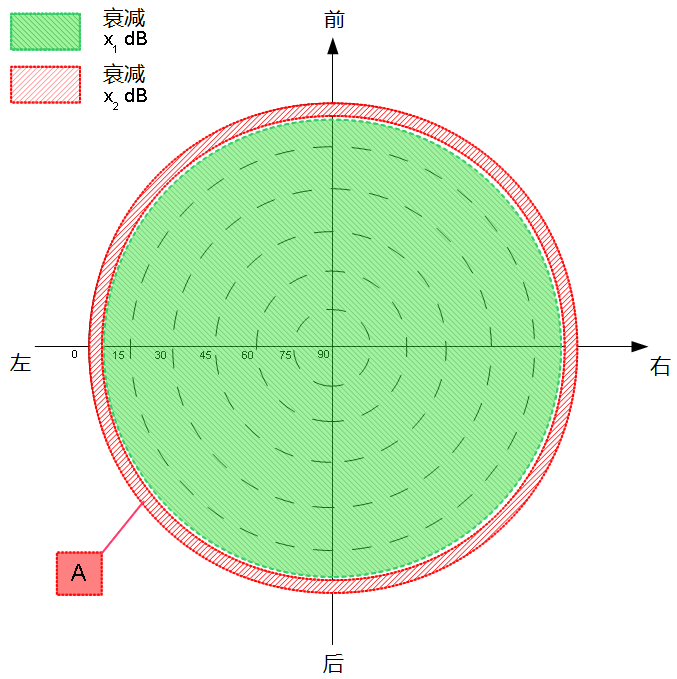 其中：X1为0 dBX2为-100 dB或信号关闭开阔天空环境城市峡谷环境车载卫星定位系统城市峡谷环境定义如下：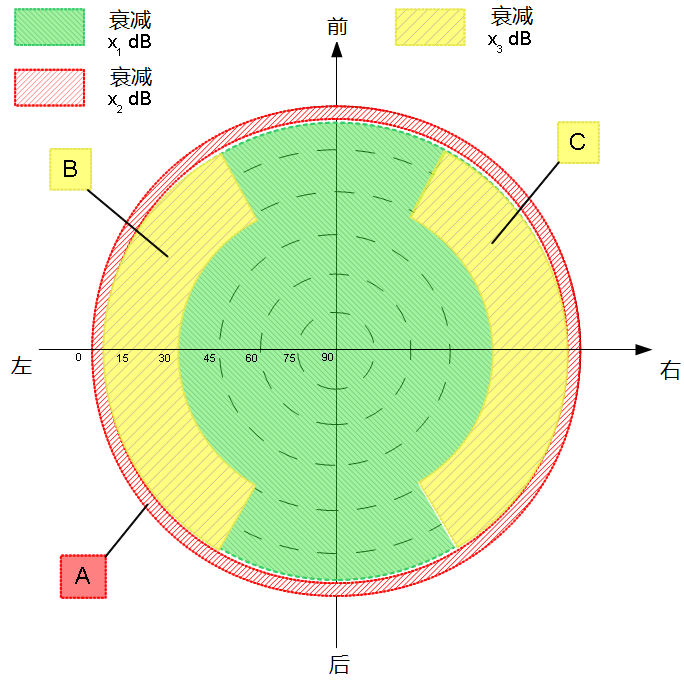 其中：X1为0 dBX2为-100 dB或信号关闭X2为-40 dB城市峡谷环境场景参数配置车载卫星定位系统试验场景按照表C.1-C.6进行参数配置：静态试验场景关键参数动态试验场景关键参数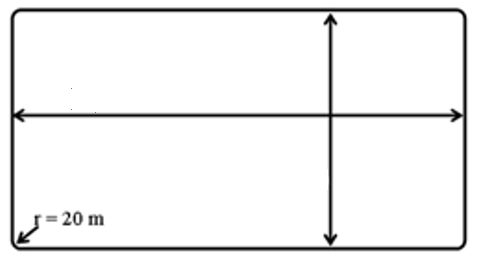 运动轨迹独立北斗静态试验场景关键参数独立北斗动态试验场景关键参数
（规范性）
定位精度的数据处理方法概述静态定位精度和动态定位精度试验，按本附录给出的方法进行数据处理。排序法对比每个时间点卫星信号模拟器系统输出位置与车载卫星定位系统输出的位置，得到每个时间点的位置误差。将全部有效定位数据的误差从小到大进行排序，取位于全部有效样本总量95%处的样本点的误差作为定位精度（95%）测量结果。
（规范性）
速度精度的数据处理方法概述速度精度试验，按本附录给出的方法进行数据处理。排序法对比每个时间点模拟器系统输出速度与车载卫星定位系统输出的速度值，得到每个时间点的速度误差。将全部有效定位数据的误差从小到大进行排序，取位于全部有效样本总量95%处的样本点的误差作为速度精度（95%）测量结果。
（规范性）
授时精度的数据处理方法概述授时精度试验，按本附录给出的方法进行数据处理。排序法对比卫星信号模拟器与车载卫星定位系统输出的脉冲上升沿得到时间差。将时间差从小到大进行排序，取位于全部有效样本总量95%处的样本点的误差作为授时精度（95%）测量结果。 
（资料性）
高温耐久性试验高温耐久性安装在乘客舱内太阳直射处的车载卫星定位系统在Tmax以GB/T 28046.1-2011定义的工作模式3.2进行试验，试验持续时间为1407h。在试验期间按照试验持续时间的25％、50％、75％进行检查，试验结束后以GB/T 28046.1-2011定义的工作模式3.2进行测试。持续试验时间参见附录F中Arrhenius模型计算。耐久性试验结果判定按照F.1进行试验，试验中和试验后，车载卫星定位系统输出的位置、速度和时间应满足5.2.1.2.2，5.2.1.3.2和5.2.5.2的要求。。
（资料性）
耐久性试验计算模型产品在汽车上安装位置的典型温度模型产品在汽车安装位置的平均温升产品在汽车上不同安装位置的平均温升如表H.1所示。不同安装位置的温度模型和平均温升产品在不同温区的占比产品的位置温度模型1见表H.2，位置温度模型2见表H.3。位置温度模型1位置温度模型2高温耐久性试验Arrhenius计算模型为了计算高温耐久寿命试验的持续时间，按照系统的应用条件，并结合温度分布百分比计算汽车在当前场地下的工作小时Toper进行考虑。温度集中模型见表H.4。温度集中模型对于T.1 ……T.n的各个温度，按公式（H.1）计算模型的加速度系数AT.1……AT.n：AT.i=e{-(EA/K)*[1/（Ttest+273.15）- 1/(T.i+273.15)]}…………………………………（H.1）式中：AT.i——Arrhenius 模型的加速度系数；EA ——激活能量EA=0.45 eV ；K——玻尔茲曼常数（K=8.617×10—5 eV/K）；Ttest——试验温度[℃]，通常为Tmax；T.i——按照应用曲线在温度集中之后的位置温度；-273.15℃——温度的绝对零点。	按公式（H.2）计算加速度系数得出高温耐久性试验的持续时间。 Ttest= Toper∑Pi/AT.i………………………………………………（H.2）式中：Ttest——高温耐久性试验的试验持续时间，单位为小时（h）；	Toper——安装位置的耐久性工作时间；Pi——产品在安装位置温度T.i下的工作时间百分比数，%；AT.i——温度T.i的加速度系数。以安装在乘客舱内太阳直射处的车载卫星定位系统为例，耐久性为10年，每天工作2h，Toper为7300h，表H.3位置温度模型2给出的T.i，Ttest=Tmax=90℃为例计算，由公式（H.1）计算可得出：AT.1 ≈3035.79；AT.2 ≈25.88；AT.3 ≈5.93；AT.4 ≈1.22；AT.5 =1.00；由公式（H.2）计算可得出：Ttest=7300×[(0.06/3035.79)+(0.20/25.88)+(0.65/5.93)+(0.08/1.22)+(0.01/1)]≈1407(h)即：车载卫星定位系统高温耐久寿命试验的持续时间为1407h。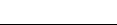 标称电压UN最小电压USmin最大电压USmax12916241632试验脉冲抗扰试验等级试验要求1III试验后，车载卫星定位系统输出的位置、速度和时间应满足5.2.1.2.2，5.2.1.3.2和5.2.5.2的要求2aIII试验中和试验后，车载卫星定位系统输出的位置、速度和时间应满足5.2.1.2.2，5.2.1.3.2和5.2.5.2的要求2bIII试验后，车载卫星定位系统输出的位置、速度和时间应满足5.2.1.2.2，5.2.1.3.2和5.2.5.2的要求3a/3bIII试验后，车载卫星定位系统输出的位置、速度和时间应满足5.2.1.2.2，5.2.1.3.2和5.2.5.2的要求抗扰试验等级定义参见GB/T 21437.2-2008的附录A。抗扰试验等级定义参见GB/T 21437.2-2008的附录A。抗扰试验等级定义参见GB/T 21437.2-2008的附录A。汽车上安装位置贮存环境温度℃工作环境温度（Tmin～Tmax）℃工作环境相对湿度％大气压kPa无特殊要求-40～90-40～8525～7550～106乘客舱内太阳直射处-40～95-40～9025～7550～106车顶（智能天线）-40～100-40～9525～7550～106温度℃相对湿度％气压kPa23±525～7586～106车辆供电系统试验电压（Ut）12V系统14±0.224V系统28±0.2字段描述“$”语句开始标识aa语句发送者标识ccc语句ID“,”字段分隔符c–c语句数据内容“*”校验位分隔符hh校验位<CR><LF>回车换行发送设备标识符全球导航卫星系统（GNSS）GN全球卫星定位系统（GPS）GP北斗定位系统BD或GBGLONASS接收器GLGalileo定位系统GA字段描述hhmmss.ss输出当前位置的UTC时间llll.ll纬度(度分格式)aN（北纬）或S（南纬）yyyyy.yy经度(度分格式)bE（东经）或W（西经）c有效性标识dd参与定位的卫星颗数e.e水平精度因子f.f,M海拔:平均海平面(大地水准面)，米i.i,M大地水准面高度，米k.k差分数据历时（从发送起开始计数）nnnn差分站ID字段描述hhmmss.ss输出当前位置的UTC时间（时分秒）A状态：A=数据有效，V=报警llll.ll纬度(度分格式)bN（北纬）或S（南纬）ccccc.cc经度(度分格式)dE（东经）或W（西经）e.e对地速度（节）f.f对地航向ggggggUTC时间（日月年）i.i磁偏角（度）j磁偏角方向（东/西）k模式指示n导航状态字段描述b.b对地航向T真北参照系c.c对地航向M磁北参照系d.d对地速度N节e.e对地速度K公里/时a模式指示字段描述a本次GSV语句的总数目b本条GSV语句cc可见星总数dd卫星IDee仰角，度fff方位角，度ggSNR（C/N0）,信噪比（载噪比）ii卫星ID（第四颗）jj仰角，度（第四颗）kkk方位角，度（第四颗）llSNR（C/N0）,信噪比（载噪比）（第四颗）m信号ID卫星定位系统系统 ID卫星ID信号ID信号类型GPS11-991-32:GPS33-64:SBAS65-99:未定义0All SignalsGPS11-991-32:GPS33-64:SBAS65-99:未定义1L1 C/AGPS11-991-32:GPS33-64:SBAS65-99:未定义2L1 P(Y)GPS11-991-32:GPS33-64:SBAS65-99:未定义3L1 MGPS11-991-32:GPS33-64:SBAS65-99:未定义4L2 P(Y)GPS11-991-32:GPS33-64:SBAS65-99:未定义5L2C-MGPS11-991-32:GPS33-64:SBAS65-99:未定义6L2C-LGPS11-991-32:GPS33-64:SBAS65-99:未定义7L5-IGPS11-991-32:GPS33-64:SBAS65-99:未定义8L5-QGPS11-991-32:GPS33-64:SBAS65-99:未定义9 -FReservedGLONASS21-9933-64：SBAS65-99：GLONASS0All SignalsGLONASS21-9933-64：SBAS65-99：GLONASS1G1 C/AGLONASS21-9933-64：SBAS65-99：GLONASS2G1 PGLONASS21-9933-64：SBAS65-99：GLONASS3G2 C/AGLONASS21-9933-64：SBAS65-99：GLONASS4GLONASS (M) G2 PGLONASS21-9933-64：SBAS65-99：GLONASS5-FReservedGALILEO31-991-36：Galileo37-64：SBAS65-99：未定义0All SignalsGALILEO31-991-36：Galileo37-64：SBAS65-99：未定义1E5aGALILEO31-991-36：Galileo37-64：SBAS65-99：未定义2E5bGALILEO31-991-36：Galileo37-64：SBAS65-99：未定义3E5 a+bGALILEO31-991-36：Galileo37-64：SBAS65-99：未定义4E6-AGALILEO31-991-36：Galileo37-64：SBAS65-99：未定义5E6-BCGALILEO31-991-36：Galileo37-64：SBAS65-99：未定义6L1-AGALILEO31-991-36：Galileo37-64：SBAS65-99：未定义7L1-BCGALILEO31-991-36：Galileo37-64：SBAS65-99：未定义8-FReservedBDS41-991-64:BDS65-99:未定义0All SignalsBDS41-991-64:BDS65-99:未定义1B1IBDS41-991-64:BDS65-99:未定义2B1QBDS41-991-64:BDS65-99:未定义3B1CBDS41-991-64:BDS65-99:未定义4B1ABDS41-991-64:BDS65-99:未定义5B2-aBDS41-991-64:BDS65-99:未定义6B2-bBDS41-991-64:BDS65-99:未定义7B2 a+bBDS41-991-64:BDS65-99:未定义8B3IBDS41-991-64:BDS65-99:未定义9B3QBDS41-991-64:BDS65-99:未定义AB3ABDS41-991-64:BDS65-99:未定义BB2IBDS41-991-64:BDS65-99:未定义CB2QBDS41-991-64:BDS65-99:未定义D-FReservedQZSS51-991-10：QZSS55-63：QZSS SBAS64-99：未定义0All SignalsQZSS51-991-10：QZSS55-63：QZSS SBAS64-99：未定义1L1 C/AQZSS51-991-10：QZSS55-63：QZSS SBAS64-99：未定义2L1C (D)QZSS51-991-10：QZSS55-63：QZSS SBAS64-99：未定义3L1C (P)QZSS51-991-10：QZSS55-63：QZSS SBAS64-99：未定义4LISQZSS51-991-10：QZSS55-63：QZSS SBAS64-99：未定义5L2C-MQZSS51-991-10：QZSS55-63：QZSS SBAS64-99：未定义6L2C-LQZSS51-991-10：QZSS55-63：QZSS SBAS64-99：未定义7L5-IQZSS51-991-10：QZSS55-63：QZSS SBAS64-99：未定义8L5-QQZSS51-991-10：QZSS55-63：QZSS SBAS64-99：未定义9L6DQZSS51-991-10：QZSS55-63：QZSS SBAS64-99：未定义AL6EQZSS51-991-10：QZSS55-63：QZSS SBAS64-99：未定义B-FReservedNavIC(IRNSS)61-991-15：NavIC(IRNSS)16-31：未定义33-64：SBAS65-99：未定义0All SignalsNavIC(IRNSS)61-991-15：NavIC(IRNSS)16-31：未定义33-64：SBAS65-99：未定义1L5-SPSNavIC(IRNSS)61-991-15：NavIC(IRNSS)16-31：未定义33-64：SBAS65-99：未定义2S-SPSNavIC(IRNSS)61-991-15：NavIC(IRNSS)16-31：未定义33-64：SBAS65-99：未定义3L5-RSNavIC(IRNSS)61-991-15：NavIC(IRNSS)16-31：未定义33-64：SBAS65-99：未定义4S-RSNavIC(IRNSS)61-991-15：NavIC(IRNSS)16-31：未定义33-64：SBAS65-99：未定义5L1-SPSNavIC(IRNSS)61-991-15：NavIC(IRNSS)16-31：未定义33-64：SBAS65-99：未定义6-FReserved字段描述a模式：M = 手动，强制使用2D或3D模式
A = 自动，允许自动在2D与3D间切换b模式：1 = 未定位，2 = 2D，3 = 3Dxx(共12组)参与定位解算的卫星ID号c.cPDOPd.dHDOPe.eVDOPmGNSS系统ID参数配置位置与附录C中设置的位置相距大于1000公里小于10000公里，时间早于附录C所设置的时间仿真可见卫星数GPS≥6颗，BDS≥6颗，Galileo≥6颗，GLONASS≥6颗HDOP、PDOPPDOP≤4场景仿真时长根据车载卫星定位系统是否输出定位信息，最长1小时载具类型静止信号输出功率-130dBm卫星功率是否一样是区域仰角范围 (度)方位角范围 (度)A0 – 50 - 360背景A区外范围A区外范围区域仰角范围 (度)方位角范围 (度)A0 – 50 - 360B5 – 30210 – 330C5 – 3030 – 150背景A,B,C区外范围A,B,C区外范围参数配置位置中国领土范围内的陆地位置星座与信号GPSL1，BDSB1I，Galileo E1，GLONASS G1仿真可见卫星数GPS≥6颗，BDS≥6颗，Galileo≥6颗，GLONASS≥6颗HDOP、PDOP开阔天空：PDOP≤2.5城市峡谷：PDOP≤4场景仿真时长1小时轨迹静态信号输出功率-130dBm卫星功率是否相同是参数配置位置中国领土范围内的陆地位置星座与信号GPSL1，BDSB1I，Galileo E1，GLONASS G1仿真可见卫星数GPS≥6颗，BDS≥6颗，Galileo≥6颗，GLONASS≥6颗HDOP、PDOP开阔天空：PDOP≤2.5城市峡谷：PDOP≤4场景仿真时长1小时轨迹起始位置开始向北初始速度为30公里/小时；在250米内从30公里/小时加速到300公里/小时；保持300公里/小时速度运动300秒后，在250米内减速到30公里/小时；顺时针90度转弯，转弯半径20米，保持时速30公里/小时；在250米内加速到最终速度300公里/小时；保持300公里/小时速度运动300秒后，在250米内减速到30公里/小时；顺时针90度转弯，转弯半径20米，保持时速30公里/小时；重复第2-第7步来完成矩形（圆角），并持续同样的运动轨迹至场景结束。信号输出功率-130dBm卫星功率是否相同是参数配置位置中国领土范围内的陆地位置星座与信号BDSB1I仿真可见卫星数BDS≥6颗HDOP、PDOP开阔天空：PDOP≤2.5城市峡谷：PDOP≤4场景仿真时长1小时轨迹静态信号输出功率-130dBm卫星功率是否相同是参数配置位置中国领土范围内的陆地位置星座与信号BDSB1I仿真可见卫星数BDS≥6颗HDOP、PDOP开阔天空：PDOP≤2.5城市峡谷：PDOP≤4场景仿真时长1小时轨迹起始位置开始向北初始速度为30公里/小时；在250米内从30公里/小时加速到300公里/小时；保持300公里/小时速度运动300秒后，在250米内减速到30公里/小时；顺时针90度转弯，转弯半径20米，保持时速30公里/小时；在250米内加速到最终速度300公里/小时；保持300公里/小时速度运动300秒后，在250米内减速到30公里/小时；顺时针90度转弯，转弯半径20米，保持时速30公里/小时；重复第2-第7步来完成矩形（圆角），并持续同样的运动轨迹至场景结束。信号输出功率-130dBm卫星功率是否相同是汽车上的安装位置位置温度模型位置平均温生升（△T）无特殊的要求136K乘客舱内太阳直射处246K温度（T.i）℃温度占比（Pi）%-40623204065808851位置温度（T.i）℃温度占比（Pi）%-40623205065858901温度（T.i）位置温度分布（Pi）T.1P1T.2P2…………T.nPn